UNIVERSIDADE DO ESTADO DE SANTA CATARINA – UDESC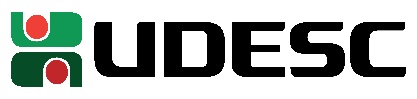 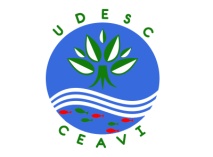 CENTRO DE EDUCAÇÃO SUPERIOR DO ALTO VALE DO ITAJAÍ – CEAVIPLANO DE ENSINODEPARTAMENTO: ENGENHARIA SANITÁRIADISCIPLINA: Álgebra Linear e Geometria Analítica II        SIGLA: ALG II      PROFESSORA: Thiane Pereira Poncetta Coliboro               E-MAIL: thianep.mtm@gmail.comCARGA HORÁRIA TOTAL: 72 horas		              TEORIA: 72	     PRÁTICA: 0CURSO(S): Bacharelado em Engenharia SanitáriaSEMESTRE/ANO: I/2015 	 PRÉ-REQUISITOS: ALG IOBJETIVO GERAL DO CURSO:O Curso de Engenharia Sanitária objetiva formar profissionais da engenharia habilitados à  preservação, ao controle, à avaliação, à medida e à limitação das influências negativas das atividades humanas sobre o meio ambiente, de modo a atender as necessidades de proteção e utilização dos recursos naturais de forma sustentável, aliando novas metodologias e tecnologias na exploração, uso e tratamento da água, nos projetos de obras de saneamento, que envolvem sistemas de abastecimento de água, sistemas de esgotamento sanitário, sistemas de limpeza urbana, bem como no desenvolvimento de políticas e ações no meio ambiente que busquem o monitoramento, o controle, a recuperação e a preservação da qualidade ambiental e da saúde pública.EMENTA:	Matrizes e Determinantes, Sistemas de Equação Lineares, Espaços Vetoriais, Transformações Lineares, Operadores Lineares, Autovalores e Autovetores, Produto Interno.OBJETIVO GERAL DA DISCIPLINA:Capacitar o aluno a trabalhar com vetores no plano R2 e espaço R³. Reconhecer e utilizar matrizes e sistemas lineares entendendo sua importância prática na formação do Engenheiro Sanitarista. Capacitar ao aluno para que o mesmo possa aplicar os conceitos de espaço vetorial, transformações lineares, autovetores e autovalores em outras disciplinas e em aplicações práticas.	OBJETIVOS ESPECÍFICOS\DISCIPLINA:	CRONOGRAMA DAS ATIVIDADES:    *Aula no período noturno. 	METODOLOGIA PROPOSTA:Aulas expositivas e dialogadas, com exemplos e exercícios. Aulas de resolução de exercícios. Utilização de softwares gráficos para visualização.AVALIAÇÃO:	Serão realizadas quatro provas individuais com notas entre 0 (zero) e 10 (dez). A média final será determinada pela expressão abaixo:MF = 0,20 P1 + 0,25 P2 + 0,25 P3 + 0,30 P4BIBLIOGRAFIA BÁSICA:ANTON, Howard; RORRES, Chris. Álgebra linear com aplicações. 10. ed. Porto Alegre: Bookman, 2012. 788 p. [Nº Chamada: 512.5 A634a]ANTON, Howard; BUSBY, Robert C. Álgebra linear contemporânea. Porto Alegre: Bookman, 2006. 610 p. [Nº Chamada: 512.5 A634a]STEINBRUCH, Alfredo; WINTERLE, Paulo. Álgebra linear. 2. ed. São Paulo: Makron Books, c1987. 583 p. [Nº Chamada: 512.5 S819a]NICHOLSON, W. Keith. Álgebra linear. 2. ed. São Paulo: McGraw-Hill, 2006. 394 p. [Nº Chamada: 512.5 N629a]	BIBLIOGRAFIA COMPLEMENTAR:CAMARGO, Ivan de; BOULOS, Paulo. Geometria analítica: um tratamento vetorial. 3. ed. São Paulo: Prentice-Hall, c2005. [Nº Chamada: 516.3 C172g]KOLMAN, Bernard; HILL, David R. Introdução à álgebra linear: com aplicações. 8.ed. Rio de Janeiro: LTC, 2006. [Nº Chamada: 512.5 K81i]LEITHOLD, Louis. O cálculo com geometria analítica. 3. ed. São Paulo: Harbra, c1994. Volume 1. [Nº Chamada: 515.15 L533c]LEITHOLD, Louis. O cálculo com geometria analítica. 3. ed. São Paulo: Harbra, c1994. Volume 2. [Nº Chamada: 515.15 L533c]LEON, Steven J; IORIO, Valeria de Magalhães. Álgebra linear com aplicações. 4. ed. Rio de Janeiro: Livros Técnicos e Científicos, c1999. 390 p. [Nº Chamada: 512.5 L579a]Fazer com que o aluno utilize matrizes e determinantes, sabendo manipulá-los em situações práticas;Modelar e resolves problemas diversos utilizando sistemas de equações lineares;Familiarizar o aluno com vetores e suas operações, tornando-o apto a utilizá-los em problemas práticos;Introduzir os conceitos de espaço vetorial e de transformações lineares, inserindo a ideia de vetores e matrizes dentro de um contexto mais amplo;Fornecer uma base teórico-prática sólida na teoria dos espaços vetoriais e dos operadores lineares de maneira a possibilitar sua aplicação nas diversas áreas da ciência e da tecnologia;Calcular autovalores e autovetores de um operador linear e aplica-los em situações práticas;Identificar e resolver corretamente problemas matemáticos através do conteúdo desenvolvido na disciplina.AulaDataHorárioConteúdo0119/0216:10 – 17:50Apresentação do Plano de Ensino.Matrizes0220/0216:10 – 17:50Matrizes0326/0216:10 – 17:50Matrizes0427/0216:10 – 17:50Determinantes0505/0316:10 – 17:50Determinantes0606/0516:10 – 17:50Cálculo de determinantes por operações elementares0712/0316:10 – 17:50Matriz Inversa0813/0316:10 – 17:50Matriz Inversa0919/0316:10 – 17:50Primeira Prova (P1): matrizes, determinantes e matriz inversa1020/0316:10 – 17:50Sistemas Lineares1126/0316:10 – 17:50Sistemas Lineares1227/0316:10 – 17:50Sistemas Lineares13*31/0318:30 – 20:10Resolução de exercícios02/04FERIADO NACIONAL – SEMANA SANTA03/04FERIADO NACIONAL – SEMANA SANTA1409/0416:10 – 17:50Discussão de Sistemas Lineares1510/0416:10 – 17:50Aplicações de Sistemas Lineares1616/0416:10 – 17:50Segunda Prova (P2): sistemas lineares e aplicações1717/0416:10 – 17:50Espaços vetoriais1823/0416:10 – 17:50Subespaços vetoriais1924/0416:10 – 17:50Combinação Linear2030/0416:10 – 17:50Combinação Linear01/05FERIADO NACIONAL – DIA DO TRABALHO2107/0516:10 – 17:50Subespaços Gerados2208/0516:10 – 17:50Conjuntos Linearmente Dependentes e Independentes23*13/0518:30 – 20:10Resolução de exercícios2414/0516:10 – 17:50Base e Dimensão2515/0516:10 – 17:50Coordenadas de um vetor2621/0516:10 – 17:50Terceira Prova (P3): espaço e subespaço vetorial, combinação linear, subespaços gerados, dependência linear, base, dimensão e coordenadas de um vetor2722/0516:10 – 17:50Transformações Lineares 2828/0516:10 – 17:50Transformações Lineares2929/0516:10 – 17:50Núcleo de transformação linear04/06FERIADO NACIONAL - CORPUS CHRISTI05/06FERIADO ESCOLAR3011/0616:10 – 17:50Imagem de uma transformação linear3112/0616:10 – 17:50Matriz de uma transformação linear32*17/0618:30 – 20:10Operadores lineares no R2 e no R3 3318/0616:10 – 17:50Autovalores e Autovetores 3419/0616:10 – 17:50Autovalores e Autovetores3525/0616:10 – 17:50Resolução de exercícios3626/0616:10 – 17:50Quarta Prova (P4): Transformações e operadores lineares, autovalores e autovetores03/0716:10 – 17:50Exame Final